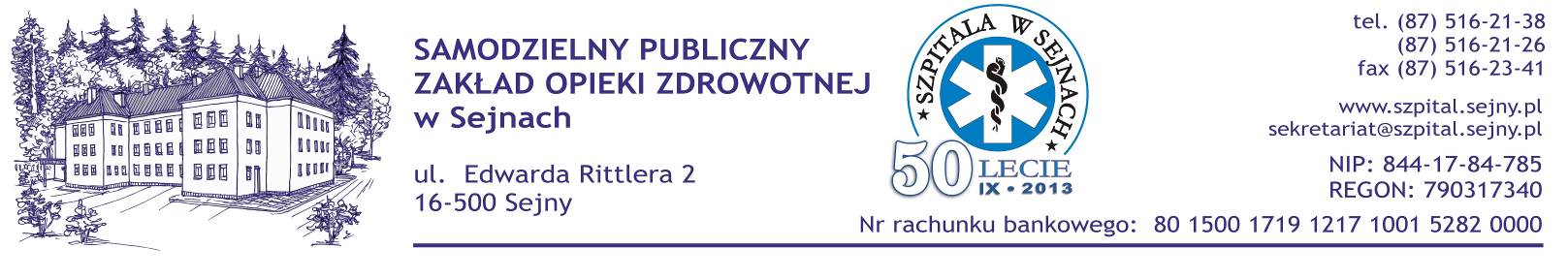 Sejny, dnia 26 listopada 2015 r.Wszyscy wykonawcyStrona internetowa zamawiającegoTablica ogłoszeńznak sprawy: 14/ZP/2015Dotyczy:  zakup i dostawa sprzętu medycznegoWYJAŚNIENIA DOTYCZĄCEZGŁOSZONYCH W POSTĘPOWANIU ZAPYTAŃ I WĄTPLIWOŚCIZamawiający, działając na podstawie art. 38 ust. 2 i 4 ustawy z dnia 29 stycznia 2004 r. Prawo Zamówień publicznych (t. jedn.: Dz. U. z 2013 r. poz. 907 ze zm.), przedstawia niniejszym wyjaśnienia dotyczące zgłoszonych w postępowaniu zapytań i wątpliwości: Dotyczy przedmiotu zamówienia: Część II – wózek wielofunkcyjnyCzy zamawiający dopuści do przetargu wózek anestezjologiczny o następujących parametrach:wózek wykonany ze stali malowanej proszkowo5 szuflad ( 3 szuflady o wys. 76mm; 2 szuflady o wys. 155mm; 1 szuflada o wys. 234mm)centralny zamekpierwsza szuflada posiada dodatkowe zamknięcie np. na leki o działaniu narkotycznymdwie szuflady (76mm oraz 155mm wyposażone w plastikowe przedziałki z możliwością dowolnej konfiguracji)wózek z możliwością wyjęcia wszystkich szufladblat roboczy wykonany z wytrzymałego tworzywa ABS ze wszystkich stron zagłębiony (burta z trzech stron)uchwyt do prowadzeniawysuwany blat bocznyzamykany kosz na odpadykosz na cewnikiregulowany wieszak na płyny infuzyjnepojemniki do segregacji leków a akcesoriów (nadstawka -17 kuwetek)stelaż do mocowania pojemnikówpojemnik na rękawiczkipojemnik na ostre elementykoła przeciwpyłoweodboje na całej długości wózkawózek w kolorze niebieskimwózek na 4 kołach o średnicy 125 mm, z hamulcem na dwa koła i dodatkowym hamulcem kierunkowymwymiary wózka (szerokość x głębokość x wysokość do blatu) ) 690 x 518 x 1085 mmgwarancja – 36 miesięcyWizualizacja wózka:                                                                                         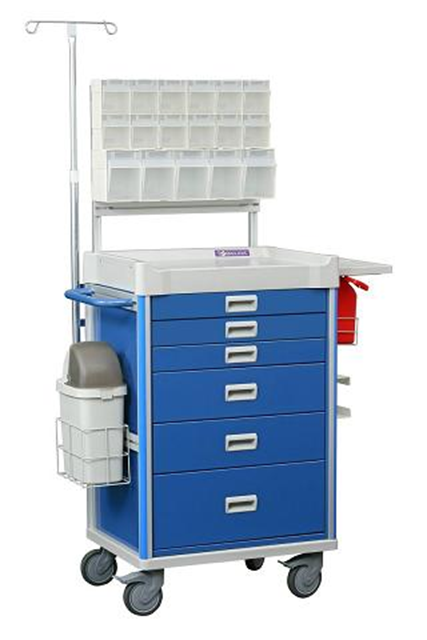      Odpowiedź. Zamawiający dopuszcza wózek o proponowanych parametrach.Czy Zamawiający dopuści do zaoferowania wysokiej jakości wózek wielofunkcyjny, którego konstrukcja tj. ściany boczne i tylna są trwale ze sobą połączone bez widocznych miejsc łączenia tworząc jednolitą bryłę? Pod względem funkcjonalnym jest to rozwiązanie tożsame z wymaganym.     Odpowiedź. Zamawiający dopuszcza.Czy Zamawiający dopuści do zaoferowania wysokiej jakości wózek wielofunkcyjny z wysuwaną spod blatu płytą do masażu serca, a więc bez potrzeby stosowania niepraktycznych haczyków? Oferowane rozwiązanie będzie korzystniejsze w praktyce użytkowej.      Odpowiedź. Zamawiający dopuszczaCzy Zamawiający dopuści do zaoferowania wysokiej jakości wózek wielofunkcyjny bez otwieracza ampułek? Z uwagi na fakt, iż otwieracz ampułek jest mało praktyczny i personel praktycznie z niego nie korzysta jest to zbędne wyposażenie.    Odpowiedź. Zamawiający dopuszcza.Czy Zamawiający dopuści do zaoferowania wysokiej jakości wózek wielofunkcyjny o wysokości 940mm?      Odpowiedź. Zamawiający dopuszcza.Dotyczy treści SIWZ:6.	Czy Zamawiający wyrazi zgodę na wydłużenie terminu realizacji zamówienia do 21 dni w ramach części 2 – wózek wielofunkcyjny? Przedmiotem zamówienia jest sprzęt medyczny, który konfigurowany jest zgodnie z wymogami Zamawiającego, proces jego produkcji może zatem zostać rozpoczęty dopiero po podpisaniu umowy z Zamawiającym.    Odpowiedź. Zamawiający pozostaje przy zapisach SIWZ.